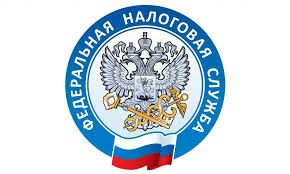                         НАЛОГОВАЯ СЛУЖБА                     ИНФОРМИРУНалоговая служба напоминает о необходимости предоставления декларации о доходах за 2020 год    До 30 апреля 2021 года необходимо было представить декларацию о доходах, полученных в 2020 году. Сделать это можно в налоговой инспекции по месту своего учета или в многофункциональном центре предоставления государственных и муниципальных услуг. Заполнить декларацию также можно онлайн в Личном кабинете налогоплательщика для физических лиц, где большая часть данных уже предзаполнена, или использовать программу «Декларация», которая автоматически формирует нужные листы формы 3-НДФЛ.    Отчитаться о доходах необходимо, если в 2020 году налогоплательщик, к примеру, продал недвижимость, которая была в собственности меньше минимального срока владения, получил дорогие подарки не от близких родственников, выиграл небольшую сумму в лотерею, сдавал имущество в аренду или получал доход от зарубежных источников. Сдать декларацию также должны индивидуальные предприниматели, нотариусы, занимающиеся частной практикой, адвокаты, учредившие адвокатские кабинеты и другие лица.    Уплатить НДФЛ, исчисленный в декларации, необходимо до 15 июля 2021 года. Подать декларацию также необходимо, если при выплате дохода налоговый агент не удержал НДФЛ и не сообщил в налоговый орган об этом. Если же налоговый агент выполнил эту обязанность, то налоговый орган направит налогоплательщику уведомление, на основании которого необходимо уплатить НДФЛ не позднее 1 декабря 2021 года.    За нарушение сроков подачи декларации и уплаты НДФЛ налогоплательщика могут привлечь к ответственности в виде штрафа и пени. Предельный срок подачи декларации 30 апреля 2021 года не распространяется на получение налоговых вычетов. В этом случае направить декларацию можно в любое время в течение года.    В форму декларации 3-НДФЛ внесено заявление о возврате излишне уплаченного налога. В случае указания в декларации суммы НДФЛ, подлежащей возврату, налогоплательщик вправе представить данное заявление в составе декларации.